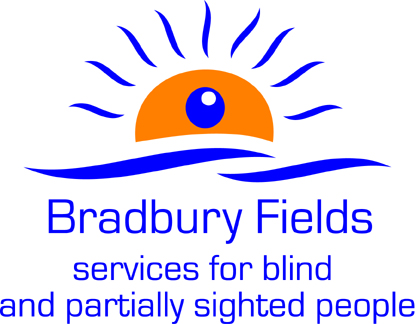 Bradbury Fields services for blind and partially sighted peopleVACANCYAdvocacy and Welfare Benefits AdvisorAdvocacy and Welfare Benefit AdvisorBased at 		The Bradbury Centre, Youens Way, Liverpool L14 2EPHours:  			22.5 hours per weekSalary:  		£12,004 per annum Contributory pension schemeTo provide support in the completion of DLA, PIP and Attendance Allowance forms and attend and support at face-to-face assessments.To advise and assist in applying for other benefits and concessions relating to sight loss / registration as visually impaired.Provide advocacy on an ad hoc basis and assist individuals to apply for grants / funding for equipment etcClosing date: 4.00pm Thursday 30th September 2021Interviews taking place on week commencing 11th October 2021To obtain a Job Description, Person Specification and application pack please email mschofield@bradburyfields.org.uk 